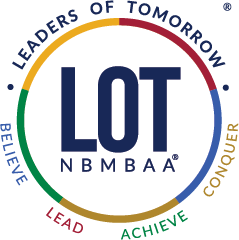 LOT is a national initiative of the National Black MBA Association (NBMBAA) for students in grades 9–12 as of September 2020. Its goal is to aid parents in educating African-American high school students by developing business, communication and life skills through continuous interaction with caring and successful business professionals.  Go to www.nbmbaa.org for information on National Black MBA organization and www.nbmbaa-philly.org for Philadelphia Chapter NBMBAA information. Sessions for the 2020-2021 year will be held via Zoom due to COVID-19 on Saturday mornings.  If we resume face to face classes at any point, session will be at Jon Huntsman Hall at The University of Pennsylvania’s Wharton School (38th and Walnut) Streets, Philadelphia, PA or at a designated location.  A schedule of sessions will be provided to each student upon his/her acceptance to the program.  Parents(new) and students (all) are required to attend the first session on October 25th beginning 9:30AM for the Orientation/expectations portion of the class.  All students will be required to participate in an Oratorical Contest 2/23 and are invited to End of Year Showcase.Submit application by October 17, 2020 and you will receive notification by Oct. 20th.  If you do not receive confirmation, email lot@nbmbaa-philly.org. Email completed application with essay to lot@nbmbaa-philly.orgPayment: Non-refundable student fee $25 for academic year Application:Student Name: _____________________________ Birth Date: __________Gender:(M/F) Parents (or Guardians): _________________________________________________Address______________________________________________________________City: ___________________________________	State: ________ Zip Code__________Home Telephone Number:	(       ) __________-_____________Parent Cell Phone Number:	(       ) __________- ____________Student Cell Phone Number: (       ) __________- ____________Parent Email: _________________________________________Student Email: ________________________________________ School/City/Grade (as of September 1, 2020) _____________________________________ Are you pursuing a college preparatory curriculum in school? (Y/N)Are you in an honors or advanced placement program in school (Y/N)Submit an essay on the following topic (new students only):Assignment: How will your participation in the Leaders of Tomorrow Program aid in achieving your long-term goals? In your response please include why you want to attend college, your long-term career goals and how your participation in LOT will impact your future.  Please limit response to no more than 1000 words or two double-spaced pages.